Entbindung von der SchweigepflichtName eines Elternteils:	____________________________________________________Straße: 			____________________________________________________Wohnort:			____________________________________________________Telefon:			____________________________________________________Handy:				____________________________________________________Fax:				____________________________________________________Ich entbinde die/den Schulleiter/in:  	____________________________________________________die Lehrkraft: 			____________________________________________________bezüglich meiner Tochter/meines Sohnes _________________________________________von der Schweigepflicht gegenüber der Ärztin/dem Arzt/der Klinik: _________________________________________________ bitte Namen und ggf. Telefon eintragen der Therapeutin/dem Therapeuten: _____________________________________________ bitte Namen und ggf. Telefon eintragen der Schulpsychologin/dem Schulpsychologen: _____________________________________bitte Namen und ggf. Telefon eintragen den Mitarbeiterinnen/dem Mitarbeiter: __________________________________________bitte Namen und ggf. Telefon eintragen folgenden weiteren Personen: _________________________________________________bitte Namen und ggf. Telefon eintragenDie Entbindung von der Schweigepflicht gilt auch im umgekehrten Fall. _________________________________	     _______________________________________Ort, Datum					                                                   Unterschrift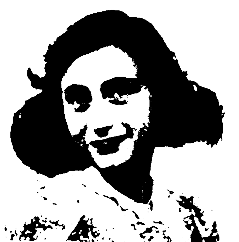 Anne - Frank - Schule GersfeldBeratungs- und FörderzentrumSchule des Landkreises Fulda mit dem Förderschwerpunkt LernenAm Dammel 5 - 36129 Gersfeld - Telefon: 06654 / 679 - Telefax: 06654 / 919535 - Mail: poststelle.8247@schule.landkreis-fulda.deAm Dammel 5 - 36129 Gersfeld - Telefon: 06654 / 679 - Telefax: 06654 / 919535 - Mail: poststelle.8247@schule.landkreis-fulda.de